Publicado en Barcelona el 20/09/2019 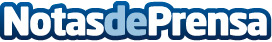 AleaSoft: Los precios de los mercados eléctricos europeos aumentan esta semanaLos precios de los principales mercados eléctricos europeos han aumentado en lo que va de semana respecto a los mismos días de la semana pasada. Según el análisis de AleaSoft, este aumento es debido al incremento del precio de los combustibles, a las preocupaciones surgidas ante la posibilidad de cierre de algunas centrales nucleares francesas y al descenso de la producción renovable en gran parte de los países analizados, excepto en Alemania y Francia donde la eólica subióDatos de contacto:Alejandro Delgado900 10 21 61Nota de prensa publicada en: https://www.notasdeprensa.es/aleasoft-los-precios-de-los-mercados_2 Categorias: Internacional Nacional Sector Energético http://www.notasdeprensa.es